PATVIRTINTAVilkaviškio r. Kybartų „Saulės“ progimnazijosdirektoriaus 2019 m. spalio 16 d.Nr. ĮV-90VILKAVIŠKIO R. KYBARTŲ „SAULĖS“ PROGIMNAZIJOS GALIMŲ PAVOJŲ IR EKSTREMALIŲJŲ SITUACIJŲ RIZIKOS ANALIZĖI SKYRIUSBENDROJI DALISVilkaviškio r. Kybartų „Saulės“ progimnazijos (toliau – Progimnazija) galimų pavojų ir ekstremaliųjų situacijų rizikos analizė (toliau – Analizė) parengta siekiant detalizuoti savivaldybės teritorijoje atliekamų galimų pavojų nustatymą, ekstremaliųjų situacijų rizikos vertinimą, ekstremaliųjų situacijų rizikos lygio ir jos priimtinumo nustatymą, vadovaujantis Lietuvos Respublikos Priešgaisrinės apsaugos ir gelbėjimo departamento prie Vidaus reikalų ministerijos direktoriaus 2011 m. vasario 23 d. įsakymu Nr. 1-70 „Dėl ekstremaliųjų situacijų valdymo planų rengimo metodinių rekomendacijų patvirtinimo“. Progimnazijos Galimų pavojų ir ekstremaliųjų situacijų rizikos analizės tikslas – nustatyti galimus pavojus, įvertinti ekstremaliųjų situacijų rizikos (toliau – Rizika) lygį ir numatyti rizikos valdymo priemones: sumažinti galimų pavojų kilimo tikimybę, galimus padarinius ir pagerinti didelės rizikos ekstremaliųjų įvykių ir ekstremaliųjų situacijų valdymo galimybes. Galimų pavojų padariniai (poveikis) aplinkai apskaičiuojami vadovaujantis Aplinkai padarytos žalos atlyginimo dydžių apskaičiavimo metodika, patvirtinta Lietuvos Respublikos aplinkos ministro 2002 m. rugsėjo 9 d. įsakymu Nr. 471. Rizikos analizė atliekama šiais etapais: 1. nustatomi galimi pavojai; 2. atliekamas rizikos vertinimas; 3. nustatomas rizikos lygis ir jos priimtinumas (priimtina ar nepriimtina). Duomenys, gauti atlikus rizikos analizę, naudojami: 3.1. rengiant Progimnazijos ekstremaliųjų situacijų prevencijos priemonių planą; 3.2. rengiant Progimnazijos ekstremaliųjų situacijų valdymo planą; 3.3. planuojant Progimnazijos kolektyvinės darbuotojų apsaugos nuo atsiradusių gyvybei ar sveikatai pavojingų veiksnių priemones. Vartojamos sąvokos atitinka Lietuvos Respublikos civilinės saugos įstatyme ir kituose teisės aktuose vartojamas sąvokas. II SKYRIUSGALIMŲ PAVOJŲ NUSTATYMASŠiame etape galimi pavojai nustatomi remiantis moksliniais, statistiniais, istoriniais duomenimis, specialistų ir ekspertų vertinimais, Lietuvos ir kitų šalių patirtimi, analizuojamos aplinkos apžiūra, įvykių modeliavimu, taip pat Ekstremalių įvykių kriterijais, patvirtintais Lietuvos Respublikos Vyriausybės 2006 m. kovo 9 d. nutarimu Nr. 241. Galimas pavojus suprantamas kaip galimų įvykių, ekstremaliųjų įvykių, ekstremaliųjų situacijų keliama grėsmė gyventojų gyvybei ar sveikatai, turtui ir (arba) aplinkai. Nustatomi visi galimi gamtiniai ir žmogaus veiklos sukelti (techniniai, ekologiniai ir socialiniai) pavojai, kurie gali kilti Progimnazijos teritorijoje ir už jos ribų, turėti padarinių (poveikį) darbuotojų, mokinių, lankytojų gyvybei ar sveikatai, turtui, aplinkai, būtiniausioms gyvenimo (veiklos) sąlygoms ir sukelti ekstremaliąją situaciją. Nustatyti galimi pavojai surašyti į 1 lentelę, nurodoma jų padarinių (poveikio) zona, galimas išplitimas, pateikiamos jų kilimo priežastys (kodėl ir kaip jie gali kilti) ir užpildytos 8 lentelės 1 ir 2 skiltys.  1 lentelė. Nustatytų galimų pavojų apibūdinimasIII SKYRIUSRIZIKOS VERTINIMASŠiame etape analizuojama nustatytų galimų pavojų tikimybė ir galimi padariniai (poveikis).Kiekvieno nustatyto galimo pavojaus tikimybė (T) vertinama balais pagal Savivaldybės galimų pavojų ir ekstremaliųjų situacijų rizikos analizės metodinėse rekomendacijose pateiktus galimo pavojaus tikimybės įvertinimo kriterijus (2 lentelė). Galimo pavojaus tikimybės vertinimas balais įrašomas į 8 lentelės 3 skiltį.lentelė. Galimo pavojaus tikimybės (T) įvertinimo kriterijaiNustačius galimo pavojaus tikimybę (T), išanalizuoti jo padariniai (poveikis) (P) Vilkaviškio r. Kybartų „Saulės“ progimnazijoje:darbuotojų ir mokinių gyvybei ir sveikatai (P1);turtui ir aplinkai (P2);būtiniausioms gyvenimo (veiklos) sąlygoms (P3).Nustatytas galimas nukentėjusiųjų: žuvusiųjų, sužeistųjų, evakuotinų, darbuotojų ir mokinių skaičius.Šie duomenys įrašyti į 3 lentelės 2 skiltį.Nustatyta Progimnazijos pažeidžiamiausių darbuotojų skaičius. Šie duomenys įrašomi į 3 lentelės 3 skiltį.Nustatyti ir 4 bei 5 lentelėse aprašomi:pažeidžiami progimnazijos veiklos sektoriai;galimi padariniai (poveikis) turtui ir numatomi nuostoliai; galima aplinkos tarša ir galimi padariniai (poveikis) aplinkai, numatomi nuostoliai.Įvertinti ir 6 lentelėje aprašyti galimi padariniai (poveikis) būtiniausioms Progimnazijos gyvenimo (veiklos) sąlygoms ir jų numatoma trukmė.lentelė. Galimų pavojų padariniai (poveikis) gyventojų gyvybei ar sveikatailentelė. Galimų pavojų padariniai (poveikis) turtui4 lentelė. Galimų pavojų padariniai (poveikis) aplinkai5 lentelė. Galimi padariniai (poveikis) būtiniausioms gyvenimo (veiklos) sąlygomsKiekvieno  galimo  pavojaus  padariniai  (poveikis)  (P1,  P2,  P3)  įvertinami  balais  pagal 6 lentelėje pateiktus įvertinimo kriterijus. Balai surašomi į 8 lentelės 4, 5, 6 skiltis.Galimi padariniai (poveikis) turtui ir aplinkai vertinami balais, atsižvelgiant į 4 ir 5 lentelėse numatomus nuostolius (4 ir 5 lentelėse nurodyti nuostoliai sumuojami).lentelė. Galimų padarinių (poveikio) (P) įvertinimo kriterijai7 lentelė. Galimų pavojų rizikos įvertinimas8 lentelė. Galimų padarinių (poveikio) (P) įvertinimas balais. Rizikos nustatymas18._______________________________________IV SKYRIUSRIZIKOS LYGIO IR JOS PRIIMTINUMO NUSTATYMASNustatytų galimų	pavojų rizikos lygis apskaičiuojamas pagal formulę: R=TxP (R – rizika, T – tikimybė, P – padariniai (poveikis). Gautos reikšmės įrašomos į 8 lentelės 7, 8 ir 9 skiltis:galimo pavojaus rizikos gyventojų gyvybei ir sveikatai lygis (R1);galimo pavojaus rizikos turtui ir aplinkai lygis (R2);galimo pavojaus rizikos būtiniausioms gyvenimo (veiklos) sąlygoms lygis (R3).Naudojantis 8 lentele, pagal nustatytų galimų pavojų tikimybės (T) ir galimų padarinių (poveikio) (P) balus (8 lentelės 3, 4, 5 ir 6 skiltys) nustatomas kiekvieno galimo pavojaus rizikos (R1, R2, R3) lygis: labai didelis, didelis, vidutinis arba priimtinas, kuris įrašomas į 8 lentelės 7, 8, 9 skiltis. 8 lentelės 10 skiltyje įrašomas bendras rizikos lygis, kuris gaunamas sudėjus R1, R2 ir R3 reikšmes. Šie duomenys bus naudojami sudarant Vilkaviškio r. Kybartų „Saulės“ progimnazijos galimų pavojų sąrašą prioriteto tvarka pagal jų rizikos lygį. Galimais pavojais prioriteto tvarka laikomi:pavojai, kurie sukelia didelius padarinius (poveikį) ir yra didelės tikimybės;pavojai, kurie sukelia didelius padarinius (poveikį);pavojai, kurie yra didelės tikimybės;visi kiti pavojai bendro rizikos lygio mažėjimo tvarka. 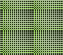 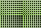 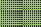 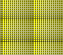 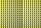 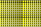 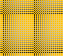 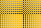 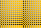 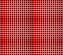 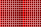 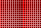 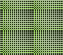 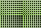 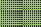 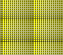 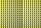 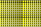 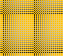 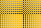 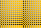 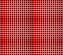 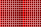 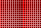 9 lentelė. Rizikos lygio (R) nustatymas5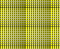 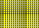 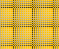 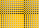 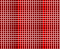 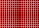 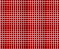 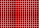 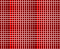 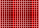 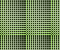 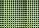 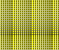 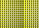 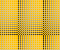 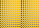 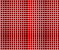 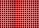 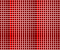 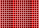 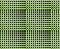 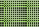 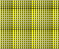 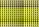 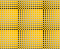 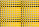 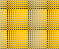 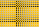 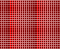 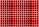 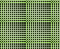 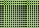 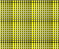 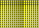 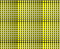 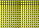 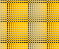 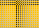 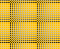 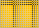 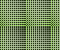 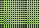 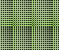 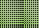 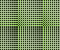 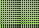 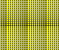 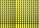 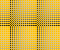 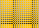 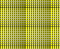 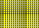 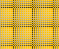 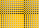 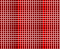 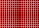 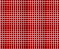 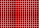 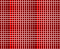 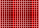 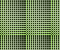 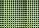 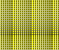 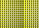 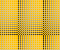 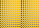 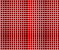 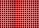 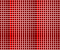 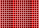 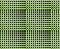 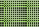 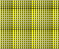 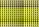 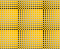 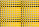 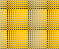 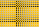 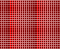 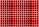 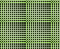 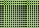 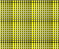 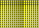 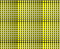 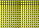 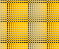 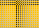 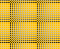 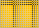 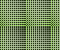 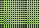 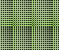 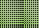 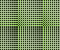 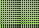 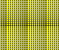 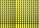 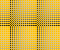 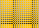 43211	2	3	4      5žalia – priimtina rizika geltona – vidutinė rizika oranžinė – didelė rizika raudona – labai didelė rizikaNustačius labai didelę, didelę ar vidutinę riziką, šių galimų pavojų rizikos mažinimo priemonės numatomos Vilkaviškio r. Kybartų „Saulės“ progimnazijos ekstremaliųjų situacijų prevencijos priemonių plane. Šios priemonės turi:Mažinti galimo pavojaus tikimybę ir (ar) galimus padarinius (poveikį).Gerinti savivaldybėje esančių civilinės saugos sistemos subjektų pasirengimą reaguoti ir likviduoti ekstremaliąsias situacijas ir šalinti jų padarinius.Didinti gyventojų saugumą gresiant ar susidarius ekstremaliosioms situacijoms ir gerinti visuomenės savisaugos kultūros lygį.Nustačius priimtiną riziką, nebūtina numatyti šių galimų pavojų prevencijos priemonių ir jų valdymo, bet siūloma juos pakartotinai įvertinti rizikos analizės peržiūros metu.V SKYRIUSRIZIKOS VERTINIMO REZULTATAIBuvo vertinami 35 potencialių pavojų ir rizikos šaltiniai, kurie gali turėti neigiamą poveikį Vilkaviškio r. Kybartų „Saulės“ progimnazijos darbuotojojų, mokinių ir lankytojų gyvybei ir sveikatai, turtui ir aplinkai, būtiniausioms gyvenimo (veiklos) sąlygoms. Vertinant atsižvelgta į šių šaltinių keliamą pavojų, galimą poveikį, į Vilkaviškio rajono savivaldybės bendrąją ir klimatinę charakteristikas, sukauptus duomenis apie potencialių rizikos šaltinių skaičių ir būklę, buvusias ekstremalias situacijas ar įvykius bei jų padarinius.PAVOJAI, KURIŲ VALDYMAS APRAŠOMAS VILKAVIŠKIO R. KYBARTŲ „SAULĖS“ PROGIMNAZIJOSEKSTREMALIŲJŲ SITUACIJŲ VALDYMO PLANE_________________________________PAVOJAI, KURIŲ VALDYMAS APRAŠOMAS VILKAVIŠKIO R. KYBARTŲ „SAULĖS“ PROGIMNAZIJOSEKSTREMALIŲJŲ SITUACIJŲ PREVENCIJOS PRIEMONIŲ PLANE______________________________IV SKYRIUSBAIGIAMOSIOS NUOSTATOSApie Vilkaviškio r. Kybartų „Saulės“ progimnazijai gresiančius galimus pavojus, jų rizikos lygį ir rizikos mažinimo priemones informuojami Vilkaviškio rajono savivaldybės Administracijos direktorius ir asmuo, atsakingas už civilinę saugą.Rizikos analizė peržiūrima ir prireikus atnaujinama ne rečiau kaip kartą per trejus metus arba atsiradus naujiems pavojams, pasikeitus civilinę saugą reglamentuojantiems teisės aktams, pertvarkius ar modernizavus įrenginius, technologinius procesus ar įvykus kitiems pokyčiams, didinantiems pavojų ar ekstremaliųjų situacijų riziką ir mažinantiems darbuotojų, mokinių ir lankytojų saugumą._______________________Eil. Nr.Nustatytas galimas pavojusNustatyto galimopavojaus padarinių (poveikio) zona ir galimas pavojaus išplitimasGalimo pavojaus kilimo priežastys1234Stichiniai meteorologiniai reiškiniaiStichiniai meteorologiniai reiškiniaiStichiniai meteorologiniai reiškiniaiStichiniai meteorologiniai reiškiniai1.Maksimalus vėjo greitisVilkaviškio r. Kybartų „Saulės“ progimnazijaAtsiradus skirtumui tarp dviejų oro masių slėgio2.Smarkus snygisVilkaviškio r. Kybartų „Saulės“ progimnazijaIšsivystę konvekciniai reiškiniai oro masėse, veikiant aukštyn einantiems oro srautams esant žemam slėgiui3.PūgaVilkaviškio r. Kybartų „Saulės“ progimnazijaSnigimas, kai  pučia smarkus (>10 m/s) vėjas arba tokio vėjo pūtimas į purią sauso sniego dangą4.SpeigasVilkaviškio r. Kybartų „Saulės“ progimnazijaSkandinavijos ir ultrapoliarinių anticiklonų šalto oro masių pernešimas5.KaitraVilkaviškio r. Kybartų „Saulės“ progimnazijaPietų ciklono karšto oro masių pernešimasKatastrofinis meteorologinis reiškinysKatastrofinis meteorologinis reiškinysKatastrofinis meteorologinis reiškinysKatastrofinis meteorologinis reiškinys6.UraganasVisa savivaldybės teritorijaAtsiradus skirtumui tarp dviejų oro masių slėgio7.Labai smarkus lietusVisa savivaldybės teritorijaKonvekciniai reiškiniai oro masėse8.Labai smarkus snygisVisa savivaldybės teritorijaKonvekciniai reiškiniai oro masėse, veikiant aukštyn einantiems oro srautams esant žemam slėgiui9.Labai smarki pūgaVisa savivaldybės teritorijaSusidarius puriai sniego dangai ir sustiprėjus vėjui daugiau kaip 10 m/s10.Smarkus speigasVisa savivaldybės teritorijaSkandinavijos ir ultrapoliarinių anticiklonų šalto oro masių pernešimasKatastrofinis hidrologinis reiškinysKatastrofinis hidrologinis reiškinysKatastrofinis hidrologinis reiškinysKatastrofinis hidrologinis reiškinys11.Pavojingos užkrečiamosios ligosVisa savivaldybės teritorijaDėl pavojingų ir ypač pavojingų ligų sukėlėjų patekimo į žmogaus organizmą ir jų paplitimoŽmogaus veiklos sukelti pavojaiŽmogaus veiklos sukelti pavojaiŽmogaus veiklos sukelti pavojaiŽmogaus veiklos sukelti pavojai123412.Įvykiai transportuojant pavojingąjį krovinįKeliai (magistralinis kelias A7 ir geležinkelis (Kaunas-Kybartai-Kaliningradas), kuriais transportuojamos pavojingosios medžiagos (atstumas: keliai 1 km, geležinkelis – 3 km)Transporto avarijos, techninės avarijos, žmogiškasis faktorius123413.Cheminė avarijaUAB „Beloras“Technologinio proceso sutrikimas objekte, gaisras, sprogimas, transporto avarija, žmogiškasis faktorius14.Naftos produktų išsiliejimasUAB „Mindega“Technologinė avarija, transporto avarija, žmogiškasis faktorius15.Transporto avarijos (geležinkelio, oro,vandens, automobilių)Keliai (magistralinis kelias A7 ir geležinkelis (Kaunas– Kybartai–Kaliningradas)Transporto avarija, techninė avarija, meteorologinės sąlygos, terorizmas, diversija, žmogiškasis faktorius16.Pastatų griuvimasVilkaviškio r. Kybartų „Saulės“ progimnazijaTechninė avarija, gaisras, sprogimas, meteorologinis reiškinys, transporto avarija, terorizmas, diversija17.Elektros energijos tiekimo sutrikimai ir (ar) gedimaiVilkaviškio r. Kybartų „Saulės“ progimnazijaTechninė avarija, gaisras, meteorologinis reiškinys, terorizmas, diversija, žmogiškasis faktorius18.Šilumos energijos tiekimo sutrikimai ir (ar) gedimaiVilkaviškio r. Kybartų „Saulės“ progimnazijos katilinėTechninė avarija ir (ar) gedimas įrenginiuose, gaisras, meteorologinis reiškinys, aptarnaujančio personalo klaidos, pašalinių asmenų nusikalstama veika, kuro tiekimo sutrikimas19.Vandens tiekimo sutrikimasVilkaviškio r. Kybartų „Saulės“ progimnazijaSavaiminės tinklų avarijos, stichiniai ir katastrofiniai hidrometeorologiniai reiškiniai, sprogimai ir gaisrai, transporto avarijų pažeistos komunalinės linijos, diversijos ar teroro aktai, elektros tiekimo sutrikimai20.Elektroninių ryšių teikimo sutrikimas ir (ar) gedimasVilkaviškio r. Kybartų „Saulės“ progimnazijaTechninė avarija, elektros energijos tiekimo sutrikimas, gaisras, meteorologinis reiškinys, terorizmas, diversija, žmogiškasis faktorius21.Komunikacijų sistemų nutraukimas ir (ar) gedimaiVilkaviškio r. Kybartų „Saulės“ progimnazijaTechninė avarija, elektros energijos tiekimo sutrikimas, gaisras, meteorologinis reiškinys, terorizmas, diversija, žmogiškasis faktorius22.Kuro resursų trūkumas ir (ar) stygiusVisa savivaldybės teritorijaKuro tiekimo sutrikimai, techninės avarijos saugyklose, elektros energijos tiekimo sutrikimas, gaisrai, sprogimai, žaibai, žmogiškasis faktorius23.Pavojingas radinysVilkaviškio r. Kybartų „Saulės“ progimnazija ir jos teritorijaKasinėjimas, žemės ir statybos darbai, terorizmas, diversija, žmogiškasis faktorius24.Gaisrai (miškų ir pastatų)Vilkaviškio r. Kybartų „Saulės“ progimnazija ir jos teritorijaPastatų gaisrai, sprogimai, žaibai, elektros energijos, transporto avarijos, stiklo šiukšlės, žmogiškasis faktorius25.Maisto taršaVilkaviškio r. Kybartų „Saulės“ progimnazija,valgyklaMaisto produktų saugojimo, laikymo ir paruošimo reikalavimų nesilaikymas, žaliavos tarša, žmogiškasis faktorius123426.Oro taršaKybartų seniūnijos teritorijaGaisrai, avarijos, gedimai pramonės objektuose, technologiniai sutrikimai, cheminės avarijos, transporto kuro degimas, intensyvi gyvulininkystė27.Vandens taršaVilkaviškio r. Kybartų „Saulės“ progimnazijaCheminės avarijos, nevalomi nutekamieji vandenys, žmogiškasis faktorius28.Visuomenės neramumai, susibūrimai, riaušėsVilkaviškio r. Kybartų „Saulės“ progimnazijos teritorijaŽmonių nepasitenkinimas esama padėtimi, aktyvus nepritarimas kokiai nors nuomonei ar elgesiui, sporto sirgalių elgesys, žmogiškasis faktorius29.Nusikaltimai, nusikalstami neramumai, gaujų siautėjimasVilkaviškio r. Kybartų „Saulės“ progimnazijos teritorijaŽmogiškasis faktorius30.Karinė ataka, maištas, sukilimasVisa savivaldybės teritorijaŽmogiškasis faktorius31.Masinis užsieniečių antplūdisKybartų geležinkelio stotis, pasienio ruožasŽmogiškasis faktorius32.Žmonių grobimas, įkaitų paėmimasVilkaviškio r. Kybartų „Saulės“ progimnazijos teritorijaŽmogiškasis faktorius33.StreikaiVilkaviškio r. Kybartų „Saulės“ progimnazijos teritorijaŽmonių nepasitenkinimas esama situacija, darbininkų ir darbdavio nesutarimai, atskirų visuomenės grupių reikalavimai34.Sabotažas, diversijaVilkaviškio r. Kybartų „Saulės“ progimnazijos teritorijaNepasitenkinimas esama situacija35.Teroristiniai išpuoliaiVilkaviškio r. Kybartų „Saulės“ progimnazijos teritorijaSiekis destabilizuoti padėtį Galimo pavojaus tikimybės (T) įvertinimas Galimo pavojaus tikimybės lygisVe Vertinimo  balasGali įvykti dažniau negu kartą per metuslabai didelė tikimybė5Gali įvykti kartą per 1–10 metųdidelė tikimybė4Gali įvykti kartą per 10–50 metųvidutinė tikimybė3Gali įvykti kartą per 50–100 metųmaža tikimybė2Gali įvykti rečiau negu kartą per 100 metųlabai maža tikimybė1Eil. Nr.Nustatytas galimas pavojusGalinčių nukentėti gyventojų skaičius (žuvusiųjų ir (ar) evakuotinų gyventojų)Objektai, kuriuose yra pažeidžiamos visuomenės socialinės grupės, patenkančios į pavojaus zoną, ir (ar) gyventojų skaičius1234Stichiniai meteorologiniai reiškiniaiStichiniai meteorologiniai reiškiniaiStichiniai meteorologiniai reiškiniaiStichiniai meteorologiniai reiškiniai1.Maksimalus vėjo greitisNuo 1 iki 2 žuvusiųjų, nuo 2 iki 5 sužeistųjųVilkaviškio r. Kybartų „Saulės“ progimnazija2.Smarkus snygisŽuvusių, sužeistųjų nėra ir (ar) gyventojų evakuoti nereikiaVilkaviškio r. Kybartų „Saulės“ progimnazija3.PūgaSužeistųjų nuo 2 iki 5Vilkaviškio r. Kybartų „Saulės“ progimnazija4.Smarkus sudėtinis apšalasSužeistųjų nuo 1 iki 5Vilkaviškio r. Kybartų „Saulės“ progimnazija5.SpeigasNuo 1 iki 3 žuvusiųjų, nuo 5 iki10 sužeistųjųVilkaviškio r. Kybartų „Saulės“ progimnazija6.KaitraNuo 1 iki 3 žuvusiųjų, nuo 5 iki10 sužeistųjųVilkaviškio r. Kybartų „Saulės“ progimnazijaKatastrofinis meteorologinis reiškinysKatastrofinis meteorologinis reiškinysKatastrofinis meteorologinis reiškinysKatastrofinis meteorologinis reiškinys7.UraganasNuo 1 iki 2 žuvusiųjų, nuo 2 iki10 sužeistųjųVilkaviškio r. Kybartų „Saulės“ progimnazija8.Labai smarkus snygisNuo 1 iki 2 žuvusiųjų, nuo 2 iki 4 sužeistųjųVilkaviškio r. Kybartų „Saulės“ progimnazija9.Labai smarki pūgaNuo 1 iki 2 žuvusiųjų, nuo 1 iki 5 sužeistųjųVilkaviškio r. Kybartų „Saulės“ progimnazija123410.Smarkus speigasNuo 1 iki 3 žuvusiųjų, nuo 5 iki10 sužeistųjųVilkaviškio r. Kybartų „Saulės“ progimnazijaKatastrofinis hidrologinis reiškinysKatastrofinis hidrologinis reiškinysKatastrofinis hidrologinis reiškinysKatastrofinis hidrologinis reiškinys11.Cheminė avarijaUžteršimo zona 200–300 m, patenka iki 200 žmonių, nuo 1 iki 5 žuvusiųjų, nuo 5 iki 10 sužeistųjų, iki 200 darbuotojų evakuotaVilkaviškio r. Kybartų „Saulės“ progimnazija12.Naftos produktų išsiliejimasŽuvusių, sužeistųjų nėra ir (ar) gyventojų evakuoti nereikia-13.Transporto avarijos (geležinkelio, oro, vandens, automobilių)Geležinkelio: patenka iki 40 žmonių, iš jų nuo 2 iki 3 žuvusiųjų, 5 sužeistieji ir 30 evakuota.Automobilių: patenka 51 keleivis, iš jų iki 5 žuvusiųjų, iki 10 sužeistųjų ir daugiau kaip 20 evakuotaVilkaviškio r. Kybartų „Saulės“ progimnazija14.Pastatų griuvimasSugriuvus progimnazijos pastatui gali nukentėti iki 500 žmonių, iš jų nuo 2 iki 3 žuvusiųjų, nuo 5iki 10 sužeistųjų ir iki 400 žmonių evakuojamaVilkaviškio r. Kybartų „Saulės“ progimnazija15.Elektros energijos tiekimo sutrikimai ir (ar) gedimaiŽuvusių, sužeistųjų nėra ir (ar) gyventojų evakuoti nereikiaVilkaviškio r. Kybartų „Saulės“ progimnazija16.Šilumos energijos tiekimo sutrikimai ir (ar) gedimaiIki 400 mokinių evakuotaVilkaviškio r. Kybartų „Saulės“ progimnazija17.Vandens tiekimo sutrikimasŽuvusių, sužeistųjų nėra ir (ar) žmonių evakuoti nereikiaVilkaviškio r. Kybartų „Saulės“ progimnazija18.Elektroninių ryšių teikimo sutrikimas ir (ar) gedimasŽuvusių, sužeistųjų nėra ir (ar) žmonių evakuoti nereikiaVilkaviškio r. Kybartų „Saulės“ progimnazija19.Komunikacijų sistemų nutraukimas ir (ar) gedimaiŽuvusių, sužeistųjų nėra ir (ar) žmonių evakuoti nereikiaVilkaviškio r. Kybartų „Saulės“ progimnazija20.Kuro resursų trūkumas ir (ar) stygiusŽuvusių, sužeistųjų nėra ir (ar) žmonių evakuoti nereikiaVilkaviškio r. Kybartų „Saulės“ progimnazija21.Pavojingas radinysNuo 1 iki 2 žuvusiųjų, nuo 1 iki 5 sužeistųjųVilkaviškio r. Kybartų „Saulės“ progimnazija22.GaisraiPastatų gaisras: iki 5 žuvusiųjų, iki 10 sužeistųjų,400 evakuotaVilkaviškio r. Kybartų „Saulės“ progimnazija23.Maisto taršaIki 5 susirgusiųjųVilkaviškio r. Kybartų „Saulės“ progimnazija24.Oro taršaŽuvusių, sužeistųjų nėra ir (ar) gyventojų evakuoti nereikia-25.Vandens taršaŽuvusių, sužeistųjų nėra ir (ar) gyventojų evakuoti nereikiaKybartų miestas,Vilkaviškio r. Kybartų „Saulės“ progimnazija26.Visuomenės neramumai, susibūrimai, riaušėsNuo 1 iki 2 žuvusiųjų, nuo 5 iki 8 sužeistųjųKybartų miestas,Vilkaviškio r. Kybartų „Saulės“ progimnazija27.Nusikaltimai, nusikalstami neramumai, gaujų siautėjimasNuo 1 iki 5 sužeistųjųVilkaviškio r. Kybartų „Saulės“ progimnazija28.Karinė ataka, maištas, sukilimasNuo 1 iki 20 žuvusiųjų, nuo 10iki 100 sužeistųjųVilkaviškio r. Kybartų „Saulės“ progimnazija29.Masinis užsieniečių antplūdisSužalota nuo 5 iki 10 gyventojų-30.Žmonių grobimas, įkaitų paėmimasNuo 1 iki 2 žuvusiųjų, nuo 5 iki10 sužeistųjųVilkaviškio r. Kybartų „Saulės“ progimnazija123431.StreikaiŽuvusių, sužeistųjų nėra ir (ar) gyventojų evakuoti nereikiaVilkaviškio r. Kybartų „Saulės“ progimnazijos teritorija32.Sabotažas, diversijaNuo 2 iki 5 sužeistųjųVilkaviškio r. Kybartų „Saulės“ progimnazija33.Teroristiniai išpuoliaiNuo 1 iki 5 sužeistųjųVilkaviškio r. Kybartų „Saulės“ progimnazijaNustatytas galimas pavojusGalimi padariniai (poveikis) turtuiNumatomi nuostoliai,EUR123Stichiniai meteorologiniai reiškiniairibotas1000–100000Katastrofinis meteorologinisreiškinysribotas1000–100000Transporto avarijos (geležinkelio, oro, vandens, automobilių)ribotas1000–100000Elektros energijos tiekimo sutrikimai ir (ar) gedimainereikšmingas1000–100000Šilumos energijos tiekimo sutrikimai ir (ar) gedimainereikšmingas1000–100000Pavojingas radinysnereikšmingas1000–100000Gaisrairibotas1000–100000Visuomenės neramumai, susibūrimai, riaušėsribotas1000–100000Nusikaltimai, nusikalstami neramumai, gaujų siautėjimasribotas1000–100000Karinė ataka, maištas, sukilimasribotas1000–100000Masinis užsieniečių antplūdisribotas1000–100000Žmonių grobimas, įkaitų paėmimasribotas1000–100000Streikairibotas1000–100000Sabotažas, diversijaribotas1000–100000Teroristiniai išpuoliairibotas1000–100000Nustatytas galimas pavojusGalima oro taršaGalima paviršinio ir (ar) požeminio vandens taršaGalima grunto taršaGalimi padariniai (poveikis) gamtinei aplinkaiNumatomi nuostoliai,EUR123456Stichiniai meteorologiniai reiškiniainereikšmingasnereikšmingasnereikšmingasnereikšmingas1000–100000Katastrofinis meteorologinisreiškinysribotasribotasribotasribotas1000–100000Transporto avarijos (geležinkelio, oro, vandens, automobilių)nereikšmingasnereikšmingasnereikšmingasnereikšmingas1000–100000Elektros energijos tiekimo sutrikimai ir (ar) gedimainereikšmingasnereikšmingasnereikšmingasnereikšmingas1000–100000Šilumos energijos tiekimo sutrikimai ir (ar) gedimainereikšmingasnereikšmingasnereikšmingasnereikšmingas1000–100000Pavojingas radinysnereikšmingasnereikšmingasnereikšmingasnereikšmingas1000–100000Gaisrainereikšmingasnereikšmingasnereikšmingasnereikšmingas1000–100000Visuomenės neramumai, susibūrimai, riaušėsnereikšmingasnereikšmingasnereikšmingasnereikšmingas1000–100000Nusikaltimai, nusikalstami neramumai, gaujų siautėjimasnereikšmingasnereikšmingasnereikšmingasnereikšmingas1000–100000Karinė ataka, maištas, sukilimasnereikšmingasnereikšmingasnereikšmingasnereikšmingas1000–100000Masinis užsieniečių antplūdisnereikšmingasnereikšmingasnereikšmingasnereikšmingas1000–100000Žmonių grobimas, įkaitų paėmimasnereikšmingasnereikšmingasnereikšmingasnereikšmingas1000–100000Streikainereikšmingasnereikšmingasnereikšmingasnereikšmingas1000–100000Sabotažas, diversijanereikšmingasnereikšmingasnereikšmingasnereikšmingas1000–100000Teroristiniai išpuoliainereikšmingasnereikšmingasnereikšmingasnereikšmingas1000–100000Nustatytas galimas pavojusGalimi padariniai (poveikis) būtiniausioms gyvenimo (veiklos) sąlygomsGalimų padarinių (poveikio) trukmė (valandomis arba paromis)123Maksimalus vėjo greitisSutrinka energetikos, komunalinių, ryšių paslaugų teikimasNuo 1 iki 3 parųSmarkus snygisSutrinka elektros energijos paslaugų teikimasIki 6 val.PūgaSutrinka elektros energijos, komunalinių, ryšių paslaugų teikimas, transporto veiklaNuo 6 iki 24 val.Smarkus sudėtinis apšalasSutrinka elektros energijos, komunalinių, ryšių paslaugų teikimas, transporto veiklaNuo 1 iki 3 parųSpeigasSutrinka energetikos, komunalinių paslaugų teikimasNuo 12 iki 24 val.Kaitra--UraganasSutrinka energetikos, komunalinių, ryšių paslaugų teikimasNuo 1 iki 3 parųLabai smarkus snygisSutrinka elektros energijos paslaugų teikimasNuo 6 iki 24 val.Labai smarki pūgaSutrinka energetikos, komunalinių, ryšių paslaugų teikimasNuo 1 iki 3 parųSmarkus speigasSutrinka energetinių ir komunalinių paslaugų teikimas, transporto veiklaNuo 3 iki 20 parųPavojingos užkrečiamosios ligos-Nuo 20 iki 30 parųĮvykiai transportuojant pavojingąjį krovinį-Geležinkelio – iki 3 parų; kelių – iki 6 val.Cheminė avarija-Iki 6 val.Naftos produktų išsiliejimas--Transporto avarijos (geležinkelio, oro, vandens, automobilių)-Iki 6 val.Pastatų griuvimasSutrinka šiluminės energijos, vandentiekio paslaugos teikimas, laikinas gyvenamosios vietos praradimasNuo 6 iki 24 val.Elektros energijos tiekimo sutrikimai ir (ar) gedimaiSutrinka elektros, šilumos, vandens, komunalinių paslaugų teikimasNuo 6 iki 24 val.Šilumos energijos tiekimo sutrikimai ir (ar) gedimaiSutrinka šilumos tiekimasNuo 1 iki 3 parų123Vandens tiekimo sutrikimasSutrinka vandens tiekimo ir nuotekų šalinimo paslaugų teikimasNuo 6 iki 24 val.Elektroninių ryšių teikimo sutrikimas ir (ar) gedimas-Iki 6 val.Komunikacijų sistemų nutraukimas ir (ar) gedimai-Iki 6 val.Kuro resursų trūkumas ir (ar) stygiusSutrinka būtinosios medicinos pagalbos teikimas gyventojamsNuo 1 iki 3 parųPavojingas radinys-Nuo 6 iki 24 val.Gaisrai-Iki 6 val.Maisto tarša--Oro tarša--Vandens tarša--Visuomenės neramumai, susibūrimai, riaušės--Nusikaltimai, nusikalstami neramumai, gaujų siautėjimas--Karinė ataka, maištas, sukilimas--Masinis užsieniečių antplūdis--Žmonių grobimas, įkaitų paėmimas--Streikai--Sabotažas, diversijaSutrinka komunalinių paslaugų teikimasNuo 6 iki 24 val.Teroristiniai išpuoliaiSutrinka komunalinių paslaugų teikimasNuo 6 iki 24 val.Galimų padarinių (poveikio) gyventojų gyvybei ir sveikatai (P1) įvertinimasGalimų padarinių (poveikio) lygisVertinimo balaiŽuvusiųjų, sužeistųjų nėra ir (ar) gyventojų evakuoti nereikianereikšmingas1Sužaloti 1–5 gyventojai ir (ar) iki 50 gyventojų evakuotaribotas2Žuvo ne daugiau kaip 5 gyventojai ir (ar) sužalota nuo 5 iki 10 gyventojų, ir (ar) nuo 50 iki 100 gyventojų evakuotadidelis3Žuvo ne daugiau kaip 20 gyventojų ir (ar) nuo 10 iki 50 gyventojų sunkiai sužalota, ir (ar) nuo 100 iki 200 gyventojų evakuotalabai didelis4Žuvo daugiau nei 20 gyventojų ir (ar) sužalota daugiau nei 50 gyventojų, ir (ar) daugiau kaip 200 gyventojų evakuotakatastrofinis5Galimų padarinių (poveikio) turtui ir aplinkai (P2) įvertinimas, tūkst. EURGalimų padarinių (poveikio) lygisVertinimo balaiŪkio subjektams, kitoms įstaigoms – mažiau nei 5 proc. turto vertėsnereikšmingas1Ūkio subjektams, kitoms įstaigoms – nuo 5 iki 10 proc. turto vertės ribotas2Ūkio subjektams, kitoms įstaigoms – nuo 10 iki 30 proc. turto vertės didelis3Ūkio subjektams, kitoms įstaigoms – nuo 30 iki 40 proc. turto vertės labai didelis4Ūkio subjektams, kitoms įstaigoms – daugiau kaip 40 proc. turto vertėskatastrofinis5Galimų padarinių (poveikio) būtiniausioms gyvenimo (veiklos) sąlygoms (P3) įvertinimasGalimų padarinių (poveikio) lygisVertinimo balaiKai veikla sutrikdoma iki 6 valandųnereikšmingas1Kai veikla sutrikdoma nuo 6 iki 24 valandųribotas2Kai veikla sutrikdoma nuo 1 iki 3 parųdidelis3Kai veikla sutrikdoma nuo 3 iki 30 parųlabai didelis4Kai veikla sutrikdoma daugiau kaip 30 parųkatastrofinis5Eil. Nr.Galimas pavojusGalimo pavojaus tikimybės (T)įvertinimas balaisGalimi padariniai (poveikis) gyventojų gyvybei ir sveikatai (P1)Galimi padariniai (poveikis) turtui ir aplinkai (P2)Galimi padariniai (poveikis) veiklos tęstinumui (P3)Galimo pavojaus  rizikos gyventojų gyvybei ir sveikatai lygis (R1) R1=TxP1Galimo pavojaus rizikos  turtui ir aplinkai lygis  (R2)R2=TxP2Galimo pavojaus rizikos veiklos tęstinumui lygis (R3) R3=TxP3456789101.Stichiniai meteorologiniai reiškiniai42318vidutinis12    didelis4priimtinas242.Katastrofinis meteorologinisreiškinys32416vidutinis12didelis3priimtinas213.Transporto avarijos (geležinkelio, oro, vandens, automobilių)31313priimtinas9didelis3priimtinas154.Elektros energijos tiekimo sutrikimai ir (ar) gedimai31213priimtinas6vidutinis3priimtinas125.Šilumos energijos tiekimo sutrikimai ir (ar) gedimai31213priimtinas6vidutinis3priimtinas126.Pavojingas radinys21212priimtinas4vidutinis2priimtinas87.Gaisrai22314vidutinis6vidutinis2priimtinas128. Visuomenės neramumai, susibūrimai, riaušės432112    didelis8vidutinis4priimtinas249. Nusikaltimai, nusikalstami neramumai, gaujų   siautėjimas42218vidutinis8vidutinis4priimtinas2010. Karinė ataka, maištas, sukilimas24418didelis8didelis2priimtinas1811. Masinis užsieniečių antplūdis33219didelis6vidutinis3priimtinas1812. Žmonių grobimas, įkaitų paėmimas23116vidutinis2priimtinas2priimtinas1013. Streikai41214priimtinas8vidutinis4priimtinas1614.Sabotažas, diversija32226vidutinis6vidutinis6vidutinis1815.Teroristiniai išpuoliai32326vidutinis9didelis6vidutinis21Eil. Nr.Galimas pavojusGalimo pavojaus tikimybės (T)įvertinima s balaisGalimų padarinių (poveikio) (P) įvertinimas balaisGalimų padarinių (poveikio) (P) įvertinimas balaisGalimų padarinių (poveikio) (P) įvertinimas balaisRizikos lygio (R) nustatymasRizikos lygio (R) nustatymasRizikos lygio (R) nustatymasBendras rizikos lygis (R) R=R1+R2+ R3Eil. Nr.Galimas pavojusGalimo pavojaus tikimybės (T)įvertinima s balaisGalimi padariniai (poveikis) gyventojų gyvybei ir sveikatai (P1)Galimi padariniai (poveikis) turtui ir aplinkai (P2)Galimi padariniai (poveikis) būtiniausio ms gyvenimo (veiklos) sąlygoms (P3)Galimo pavojaus rizikos gyventojų gyvybei ir sveikatai lygis (R1) R1=T×P1Galimo pavojaus rizikos turtui ir aplinkai lygis (R2)R2=T×P2Galimo pavojaus rizikos būtiniausioms gyvenimo (veiklos) sąlygoms lygis (R3) R3=T×P3Bendras rizikos lygis (R) R=R1+R2+ R3123456789101.Maksimalus vėjo greitis433312didelis12didelis12didelis362.Smarkus snygis31213priimtinas6vidutinis3priimtinas123.Pūga32126vidutinis3priimtinas6vidutinis154.Speigas433212didelė12didelė8vidutinė325.Kaitra33319didelis9didelis3priimtinas216.Uraganas33439didelis12didelis9didelis307.Labai smarkus lietus21212priimtinas4vidutinis2priimtinas88.Labai smarkus snygis32226vidutinis6vidutinis6vidutinis189.Labai smarki pūga23236vidutinis4vidutinis6vidutinis1610.Smarkus speigas33449didelis12didelis12didelis3311Pavojingos užkrečiamosios ligos542420labai didelis10vidutinis20labai didelis5012.Įvykiai transportuojant pavojingąjį krovinį455320labai didelis20labai didelis12didelis5213.Cheminė avarija23316vidutinis6vidutinis2priimtinas1414.Naftos produktų išsiliejimas41314priimtinas12didelis4priimtinas2015.Transporto avarijos (geležinkelio, automobilių)433112didelis12didelis4priimtinas2816.Pastatų griuvimas33429didelis12didelis6vidutinis2717.Elektros energijos tiekimo sutrikimai ir (ar) gedimai31323priimtinas9didelis6vidutinis1818.Šilumos energijos tiekimo sutrikimai ir (ar) gedimai33339didelis9didelis9didelis2719.Vandens tiekimo sutrikimas41324priimtinas12didelis8vidutinis2420.Elektroninių ryšių teikimo sutrikimas ir (ar) gedimas31213priimtinas6vidutinis3priimtinas1221.Komunikacijų sistemų nutraukimas ir (ar) gedimai31213priimtinas6vidutinis3priimtinas1222.Kuro resursų trūkumas ir (ar) stygius21232priimtinas4vidutinis6vidutinis1223.Pavojingas radinys532215labai didelis10didelis10didelis3524.Gaisrai:gamtiniai gaisrai / kiti gaisrai (pastatuose, statiniuose, transporte)3/53/35/31/19/15didelis / labai didelis15/15labai didelis / labai didelis3/5 priimtinas / vidutinis27/3525.Maisto tarša42118vidutinis4priimtinas4priimtinas1626.Oro tarša51115vidutinis5vidutinis5vidutinis1527.Vandens tarša51115vidutinis5vidutinis5vidutinis1528.Visuomenės neramumai, susibūrimai, riaušės432112didelis8vidutinis4priimtinas2429.Nusikaltimai, nusikalstami neramumai, gaujų siautėjimas42218vidutinis8vidutinis4priimtinas2030.Karinė ataka, maištas, sukilimas24418didelis8didelis2priimtinas1831.Masinis užsieniečių antplūdis33219didelis6vidutinis3priimtinas1832.Žmonių grobimas, įkaitų paėmimas23116vidutinis2priimtinas2priimtinas1033.Streikai41214priimtinas8vidutinis4priimtinas1634.Sabotažas, diversija32226vidutinis6vidutinis6vidutinis1835.Teroristiniai išpuoliai32326vidutinis9didelis6vidutinis21Eil. Nr.Galimas pavojusBendras rizikos lygisPavojai, kurie sukelia didelius padarinius (poveikį) ir yra didelės tikimybėsPavojai, kurie sukelia didelius padarinius (poveikį) ir yra didelės tikimybėsPavojai, kurie sukelia didelius padarinius (poveikį) ir yra didelės tikimybės1.Įvykiai transportuojant pavojingą krovinį522.Pavojingos užkrečiamosios ligos503.Maksimalus vėjo greitis364.Gaisrai (pastatų)355.Pavojingas radinys356.Smarkus speigas337.Speigas328.Uraganas309.Transporto avarijos (geležinkelio, automobilių)2810.Pastatų griuvimai2711.Šilumos energijos tiekimo sutrikimai ir (ar) gedimai2712.Vandens tiekimo sutrikimas2413.Kaitra2114.Naftos produktų išsiliejimas2015.Elektros energijos tiekimo sutrikimas ir (ar) gedimai18Pavojai, kurie sukelia didelius padarinius (poveikį)Pavojai, kurie sukelia didelius padarinius (poveikį)Pavojai, kurie sukelia didelius padarinius (poveikį)1.Karinė ataka, maištas, sukilimas182.Masinis užsieniečių antplūdis18Pavojai, kurie yra didelės tikimybėsPavojai, kurie yra didelės tikimybėsPavojai, kurie yra didelės tikimybės1.Visuomenės neramumai, susibūrimai, riaušės242.Teroristiniai išpuoliai213.Nusikaltimai, nusikalstami neramumai, gaujų siautėjimas204.Sabotažas, diversija185.Maisto tarša166.Streikai16 7.Oro tarša15 8.Vandens tarša15Visi kiti pavojai bendro rizikos lygio mažėjimo tvarkaVisi kiti pavojai bendro rizikos lygio mažėjimo tvarkaVisi kiti pavojai bendro rizikos lygio mažėjimo tvarka1.Labai smarkus snygis182.Labai smarki pūga163.Pūga154.Cheminė avarija145.Smarkus snygis126.Komunikacijų sistemų nutraukimas ir (ar) gedimai127.Elektroninių ryšių teikimo sutrikimas ir (ar) gedimai128.Kuro resursų trūkumas ir (ar) stygius129.Žmonių grobimas, įkaitų paėmimas1010.Labai smarkus lietus8Eil. Nr.Galimi pavojaiBendras rizikos lygis1.Įvykiai transportuojant pavojingą krovinį522.Pavojingos užkrečiamosios ligos503.Maksimalus vėjo greitis364.Gaisrai (pastatų)355.Pavojingas radinys356.Smarkus speigas337.Speigas328.Uraganas309.Transporto avarijos (geležinkelio, automobilių)2810.Pastatų griuvimai2711.Šilumos energijos tiekimo sutrikimai ir (ar) gedimai2712.Pramoninė avarija pavojingajame objekte2713.Hidro      Technikos,  statinių  (įrenginių) avarijos ir (ar) gedimai2414.Vandens tiekimo sutrikimas2415.Visuomenės neramumai, susibūrimai, riaušės2416.Teroristiniai išpuoliai2117.Kaitra2118.Naftos produktų išsiliejimas2019.Elektros energijos tiekimo sutrikimas ir (ar) gedimai1820.Karinė ataka, maištas, sukilimas1821.Masinis užsieniečių antplūdis18Eil. Nr.Galimi pavojaiBendras rizikos lygis1.Įvykiai transportuojant pavojingą krovinį522.Pavojingos užkrečiamosios ligos503.Maksimalus vėjo greitis364.Gaisrai (pastatų)355.Pavojingas radinys356.Smarkus speigas337.Speigas328.Uraganas309.Transporto avarijos (geležinkelio, automobilių)2810.Pastatų griuvimai2711.Šilumos energijos tiekimo sutrikimai ir (ar) gedimai2712.Pramoninė avarija pavojingajame objekte2713.Hidro     Technikos, statinių (įrenginių) avarijos ir (ar) gedimai2414.Vandens tiekimo sutrikimas2415.Visuomenės neramumai, susibūrimai, riaušės2416.Teroristiniai išpuoliai2117.Kaitra2118.Naftos produktų išsiliejimas2019.Elektros energijos tiekimo sutrikimas ir (ar) gedimai1820.Karinė ataka, maištas, sukilimas1821.Masinis užsieniečių antplūdis18